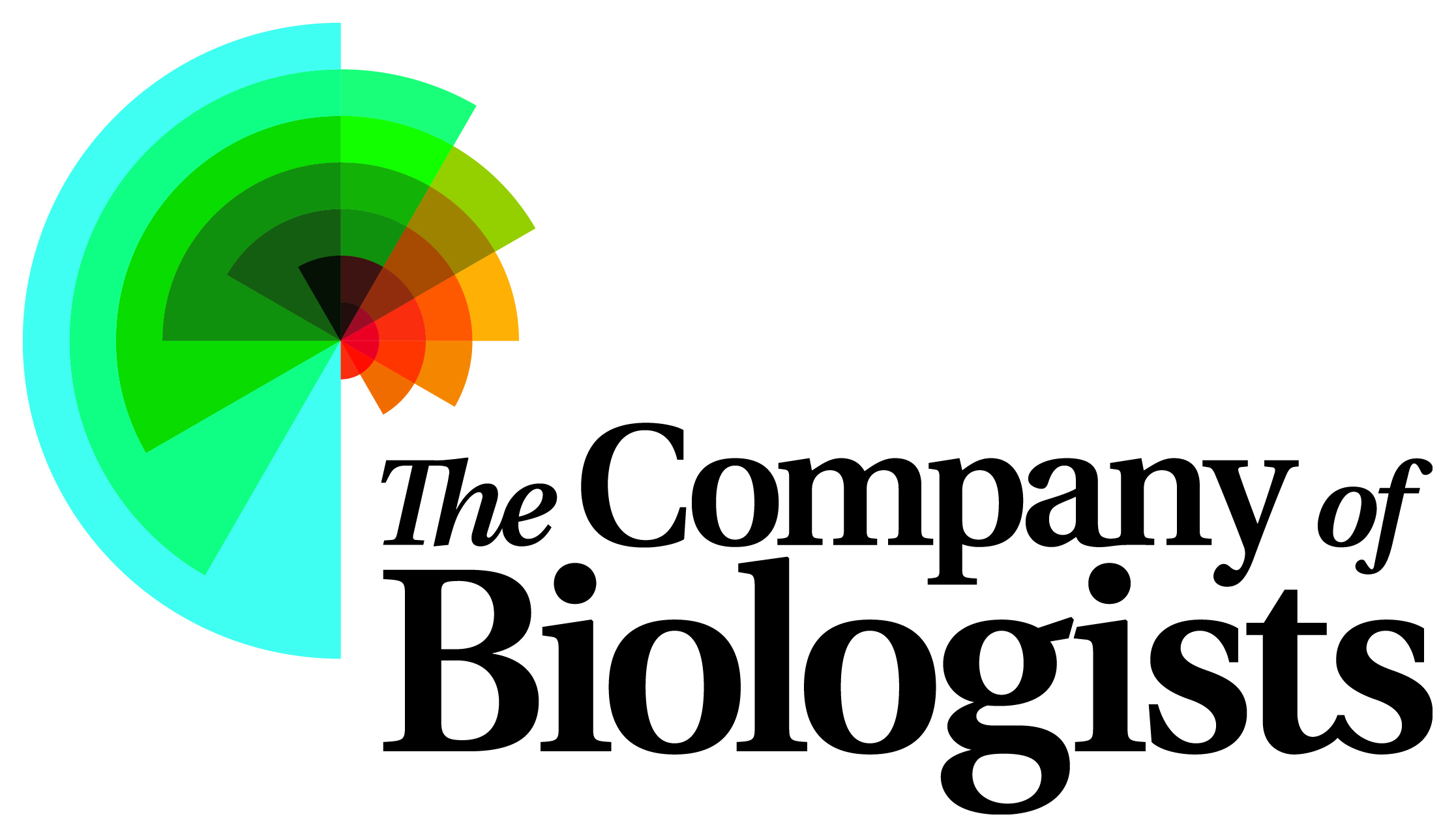 Kumamoto EarthquakeApplication form for travel fundsThe Company of Biologists Limited is offering financial support to young scientists affected by the Kumamoto earthquake by way of travelling fellowships to work in other laboratories or funds to attend international conferences.What funding are you requesting?☐ Travelling Fellowship to work in another lab	☐ Conference travel funds			Checklist of items to be included with application:☐ Letter of status from Head of Department     ☐ Letter of support from Supervisor☐ Letter of support from host laboratory (FOR TRAVELLING FELLOWSHIP ONLY)           ☐ CV		☐ Publication list (state if you have not had any work published)Successful applicants:If an award is granted, we will require you to:acknowledge receipt of the paymentsign and return the grant agreementprovide all of your receipts, once you have returned from your tripTo apply, please fill in ALL the information requested below in BLOCK CAPITALS (incomplete applications will not be processed) and send the completed application to:Charity AdministratorEmail:  tf@biologists.com NameStatus (e.g. postgrad, post-doc fellow)Date PhD awarded or due (month and year)Telephone numberEmail addressHome laboratory addressKumamoto University2-2-1 Honjo, Chuo-ku, Kumamoto, Japan 860-0811Host laboratory address and contact name  ORConference title and location(please provide full details, including country)Details of travel, including dates and duration Funding required If your application is successful we will require copies of all of your receipts, on your return.☐ Estimated cost of travel cost Funding required If your application is successful we will require copies of all of your receipts, on your return.☐ Estimated cost of accommodationFunding required If your application is successful we will require copies of all of your receipts, on your return.☐ Estimated cost of subsistence (allowance for food)Funding required If your application is successful we will require copies of all of your receipts, on your return.☐ Fees (Visa fees or bench fees)Funding required If your application is successful we will require copies of all of your receipts, on your return.Total cost for the trip:Funding amount requested in this application: Travelling Fellowship - maximum £2,500*Conference Travel Funds – maximum £1,000**An increased level of funding may be approved in exceptional circumstances.Funding amount requested in this application: Travelling Fellowship - maximum £2,500*Conference Travel Funds – maximum £1,000**An increased level of funding may be approved in exceptional circumstances.£Funding sought from other sources☐ Self☐ University☐ Society☐ Other: …………………………………………………………	☐ Self☐ University☐ Society☐ Other: …………………………………………………………	Project TitleFOR TRAVELLING FELLOWSHIPS ONLY: Abstract & project proposal (maximum 1000 words)Please structure your proposal as follows:- Abstract (brief summary of the aims, significance and expected outcome of your research)- Work proposed to be carried out in the host lab- Reason for choosing this particular host labPlease structure your proposal as follows:- Abstract (brief summary of the aims, significance and expected outcome of your research)- Work proposed to be carried out in the host lab- Reason for choosing this particular host labFOR CONFERENCE TRAVEL FUNDS ONLY:Please detail if you will be giving a talk or presenting a poster at this meeting, and – if available – provide an abstract of the presentation.Have you applied for a funding from The Company of Biologists before?  If so when?